Муниципальное бюджетное общеобразовательное учреждение«Средняя школа №45с углубленным изучением отдельных предметовестественнонаучной направленности»Приложение к ООП ООО, утверждённой приказом № 82-од  от 30.08.2023г.        директор МБОУ СШ №45________________/Н.Н. Раклистова         ПРОГРАММА ФАКУЛЬТАТИВА«Открытие мира физики» (7 класс)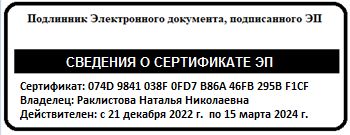 г.ТверьПланируемые результаты освоения курсаЛичностные результаты: - Развитие познавательных интересов, интеллектуальных и творческих способностей учащихся;- повышение мотивации к изучению физики;- Формирование личностного отношения друг к другу, к учителю. Метапредметные результаты:- Освоение приемов исследовательской деятельности (составление плана, использование приборов, формулировка выводов и т. п.);- Формирование приемов работы с информацией, представленной в различной форме (таблицы, графики, рисунки и т. д.), на различных носителях (книги, Интернет, CD, периодические издания и т. д.);- Развитие коммуникативных умений и овладение опытом межличностной коммуникации (ведение дискуссии, работа в группах, выступление с сообщениями и т. д.). Предметными результатами изучения факультативного курса «открытие мира физики» являются формирование следующих умений. Обучающиеся должны знать/понимать:  смысл понятий:физическое явление, физический закон, физические величины, взаимодействие;.  смысл физических величин: путь, скорость, масса, плотность, сила, давление, работа, мощность, кинетическая энергия, потенциальная энергия, коэффициент полезного действия;  смысл физических законов: Паскаля, Архимеда, Гука. Значение знаний о строении вещества. Делимость вещества. Строение вещества: молекулы, атомы, ионы. Представление о размерах этих частиц. Строение молекул. Роль исследований строения атома в науке. Э. Резерфорд- создатель планетарной модели строения атома. Строение атома: ядро (протоны и нейтроны), электроны; массы этих частиц. Обучающиеся должны уметь:  собирать установки для эксперимента по описанию, рисунку и проводить наблюдения изучаемых явлений;  измерять массу, объём, силу тяжести, расстояние; представлять результаты измерений в виде таблиц, выявлять эмпирические зависимости;  объяснять результаты наблюдений и экспериментов; применять экспериментальные результаты для предсказания значения величин, характеризующих ход физических явлений;  выражать результаты измерений и расчётов в единицах Международной системы; решать задачи на применение изученных законов; приводить примеры практического использования физических законов;  использовать приобретённые знания и умения в практической деятельности и в повседневной жизни.Измерение физических величинОбучающийся  научится:соблюдать правила безопасности и охраны труда при работе с учебным и лабораторным оборудованием;понимать смысл основных физических терминов: физическое тело, физическое явление, физическая величина, единицы измерения;понимать роль эксперимента в получении научной информации;проводить прямые измерения физических величин: время, расстояние, температура; при этом выбирать оптимальный способ измерения и использовать простейшие методы оценки погрешностей измерений.использовать при выполнении учебных задач научно-популярную литературу о физических явлениях, справочные материалы, ресурсы Интернет.Обучающийсяполучит возможность научиться:осознавать ценность научных исследований, роль физики в расширении представлений об окружающем мире и ее вклад в улучшение качества жизни;сравнивать точность измерения физических величин по величине их относительной погрешности при проведении прямых измерений;воспринимать информацию физического содержания в научно-популярной литературе и средствах массовой информации, критически оценивать полученную информацию, анализируя ее содержание и данные об источнике информации;создавать собственные письменные и устные сообщения о физических явлениях на основе нескольких источников информации, сопровождать выступление презентацией, учитывая особенности аудитории сверстников.использовать полученные навыки измерений в быту;Строение вещества. Обучающийсянаучится:понимать природу физических явлений: расширение тел при нагревании, диффузия в газах, жидкостях и твердых телах, смачивание и несмачивание тел большая сжимаемость газов, малая сжимаемость жидкостей и твердых тел;ставить опыты по исследованию физических явлений или физических свойств тел при изучении скорости протекания диффузии от температуры, исследования зависимости смачивания и несмачивания тел от строения вещества, выявления степени сжимаемости жидкости и газа; при этом формулировать проблему/задачу учебного эксперимента; проводить опыт и формулировать выводы.понимать роль эксперимента в получении научной информации;проводить прямые измерения физических величин: расстояние, объем, при этом выбирать оптимальный способ измерения и использовать простейшие методы оценки погрешностей измерений.проводить косвенные измерения физических величин: вычислять значение величины и анализировать полученные результаты с учетом заданной точности измерений при измерении размеров малых тел, объема;применять знания о строении вещества и молекулы на практике;Обучающийсяполучит возможность научиться:сравнивать точность измерения физических величин по величине их относительной погрешности при проведении прямых измерений;самостоятельно проводить косвенные измерения и исследования физических величин с использованием различных способов измерения физических величин, выбирать средства измерения с учетом необходимой точности измерений, обосновывать выбор способа измерения, адекватного поставленной задаче, проводить оценку достоверности полученных результатов;использовать полученные знания о способах измерения физических величин, о диффузии и скорости ее протекания, о взаимодействии молекул, свойств веществ в различных агрегатных состояниях в повседневной жизни (быт, экология, охрана окружающей среды), приводить примеры.Движение, взаимодействие ,масса.Обучающийсянаучится:распознавать механические явления и объяснять  основные свойства или условия протекания этих явлений: механическое движение, равномерное и неравномерное движение, относительность механического движения, инерция, взаимодействие тел, всемирное тяготение;описывать изученные свойства тел и механические явления, используя физические величины: путь, скорость, масса тела, плотность вещества; при описании правильно трактовать физический смысл используемых величин, их обозначения и единицы измерения, находить формулы, связывающие данную физическую величину с другими величинами, вычислять значение физической величины;различать основные признаки изученных физических моделей: материальная точка;решать задачи, используя  формулы, связывающие физические величины (путь, скорость, время, масса тела, плотность вещества, объем тела): на основе анализа условия задачи записывать краткое условие, выделять физические величины, законы и формулы, необходимые для ее решения, проводить расчеты и оценивать реальность полученного значения физической величины;проводить прямые измерения физических величин: время, расстояние, масса тела, объем, при этом выбирать оптимальный способ измерения и использовать простейшие методы оценки погрешностей измерений.проводить исследование зависимостей физических величин с использованием прямых измерений: пройденного пути от времени; при этом конструировать установку, фиксировать результаты полученной зависимости физических величин в виде таблиц и графиков, делать выводы по результатам исследования;ставить опыты по исследованию физических явлений или физических свойств тел без использования прямых измерений; при этом формулировать проблему/задачу учебного эксперимента; собирать установку из предложенного оборудования; проводить опыт и формулировать выводы; находить связь между физическими величинами:  скорости со временем и путем, плотности тела с его массой и объемом;переводить физические величины из несистемных в СИ и наоборот;Обучающийсяполучит возможность научиться:сравнивать точность измерения физических величин: время, расстояние, масса тела,  объем, по величине их относительной погрешности при проведении прямых измерений;самостоятельно проводить косвенные измерения и исследования физических величин с использованием различных способов измерения физических величин: скорость, плотность тела; выбирать средства измерения с учетом необходимой точности измерений, обосновывать выбор способа измерения, адекватного поставленной задаче, проводить оценку достоверности полученных результатов;создавать собственные письменные и устные сообщения о физических явлениях на основе нескольких источников информации, сопровождать выступление презентацией;использовать знания о механических явлениях в повседневной жизни для обеспечения безопасности при обращении с приборами и техническими устройствами, для сохранения здоровья и соблюдения норм экологического поведения в окружающей среде; приводить примеры практического использования физических знаний о механических явлениях и физических законах; Силы вокруг насОбучающийсянаучится:распознавать механические явления и объяснять  основные свойства или условия протекания этих явлений:  всемирное тяготение;описывать изученные свойства тел и механические явления, используя физические величины:  сила (сила тяжести, сила упругости, сила трения); при описании правильно трактовать физический смысл используемых величин, их обозначения и единицы измерения, находить формулы, связывающие данную физическую величину с другими величинами, вычислять значение физической величины;анализировать свойства тел, механические явления и процессы, используя физические законы: закон всемирного тяготения, закон Гука; при этом различать словесную формулировку закона и его математическое выражение; решать задачи, используя физические законы (закон Гука) и формулы, связывающие физические величины ( сила упругости, равнодействующая двух сил, направленных по одной прямой): на основе анализа условия задачи записывать краткое условие, выделять физические величины, законы и формулы, необходимые для ее решения, проводить расчеты и оценивать реальность полученного значения физической величины;проводить прямые измерения физических величин:  сила, вес, сила трения скольжения, сила трения качения, при этом выбирать оптимальный способ измерения и использовать простейшие методы оценки погрешностей измерений.проводить исследование зависимостей физических величин с использованием прямых измерений:  удлинения пружины от приложенной силы, силы тяжести тела от его массы, силы трения скольжения от площади соприкосновения тел и силы, прижимающей тело к поверхности (нормального давления); при этом конструировать установку, фиксировать результаты полученной зависимости физических величин в виде таблиц и графиков, делать выводы по результатам исследования;ставить опыты по исследованию физических явлений или физических свойств тел без использования прямых измерений; при этом формулировать проблему/задачу учебного эксперимента; собирать установку из предложенного оборудования; проводить опыт и формулировать выводы; находить связь между физическими величинами: силой тяжести и массой тела,  силой тяжести и весом тела;переводить физические величины из несистемных в СИ и наоборот;Обучающийсяполучит возможность научиться:сравнивать точность измерения физических величин: сила, вес,, по величине их относительной погрешности при проведении прямых измерений;самостоятельно проводить косвенные измерения и исследования физических величин с использованием различных способов измерения физических величин: равнодействующая двух сил, действующих на тело и направленных в одну и противоположные стороны; выбирать средства измерения с учетом необходимой точности измерений, обосновывать выбор способа измерения, адекватного поставленной задаче, проводить оценку достоверности полученных результатов;создавать собственные письменные и устные сообщения о физических явлениях на основе нескольких источников информации, сопровождать выступление презентацией;использовать знания о механических явлениях в повседневной жизни для обеспечения безопасности при обращении с приборами и техническими устройствами, для сохранения здоровья и соблюдения норм экологического поведения в окружающей среде; приводить примеры практического использования физических знаний о механических явлениях и физических законах; различать границы применимости физических законов, понимать всеобщий характер фундаментальных законов (закон всемирного тяготения) и ограниченность использования частных законов (закон Гука и др.);Давление твердых тел, жидкостей и газов.Обучающийсянаучится:распознавать  явления и объяснять на основе имеющихся знаний основные свойства или условия протекания этих явлений: атмосферное давление, передача давления твердыми телами, жидкостями и газами, атмосферное давление,  расположение уровня жидкости в сообщающихся сосудах, существование воздушной оболочки Земли, способы увеличения и уменьшения давления;описывать изученные  явления, используя физические величины: давление, температура, площадь опоры, объем, сила, плотность; при описании правильно трактовать физический смысл используемых величин, их обозначения и единицы измерения, находить формулы, связывающие данную физическую величину с другими величинами, вычислять значение физической величины;анализировать свойства тел,  явления и процессы, используя физические законы: закон Паскаля; при этом различать словесную формулировку закона и его математическое выражение; решать задачи, используя физические законы (закон Паскаля) и формулы, связывающие физические величины (масса тела, плотность вещества, сила, давление, давление на дно и стенки сосуда): на основе анализа условия задачи записывать краткое условие, выделять физические величины, законы и формулы, необходимые для ее решения, проводить расчеты и оценивать реальность полученного значения физической величины.проводить косвенные измерения физических величин: давление жидкости на дно и стенки сосуда; вычислять значение величины и анализировать полученные результаты с учетом заданной точности измерений;ставить опыты по исследованию физических явлений или физических свойств тел без использования прямых измерений; при этом формулировать проблему/задачу учебного эксперимента; собирать установку из предложенного оборудования; проводить опыт и формулировать выводы;понимать принципы действия барометра-анероида, манометра, поршневого жидкостного насоса, гидравлического пресса, условия их безопасного использования в повседневной жизни;Обучающийсяполучит возможность научиться:самостоятельно проводить косвенные измерения и исследования физических величин с использованием различных способов измерения физических величин, выбирать средства измерения с учетом необходимой точности измерений, обосновывать выбор способа измерения, адекватного поставленной задаче, проводить оценку достоверности полученных результатов;создавать собственные письменные и устные сообщения о физических явлениях на основе нескольких источников информации, сопровождать выступление презентацией, учитывая особенности аудитории сверстников.находить адекватную предложенной задаче физическую модель, разрешать проблему как на основе имеющихся знаний по механике с использованием математического аппарата, так и при помощи методов оценки.Закон Архимеда. Плавание тел.        Обучающийсянаучится:распознавать  явления и объяснять на основе имеющихся знаний основные свойства или условия протекания этих явлений:  плавание тел, воздухоплавание,  существование воздушной оболочки Земли;описывать изученные  явления, используя физические величины:  сила, плотность; при описании правильно трактовать физический смысл используемых величин, их обозначения и единицы измерения, находить формулы, связывающие данную физическую величину с другими величинами, вычислять значение физической величины;анализировать свойства тел,  явления и процессы, используя физические законы:  закон Архимеда; при этом различать словесную формулировку закона и его математическое выражение; решать задачи, используя физические законы (закон Архимеда) и формулы, связывающие физические величины (масса тела, плотность вещества, сила, ): на основе анализа условия задачи записывать краткое условие, выделять физические величины, законы и формулы, необходимые для ее решения, проводить расчеты и оценивать реальность полученного значения физической величины.проводить косвенные измерения физических величин: сила Архимеда; вычислять значение величины и анализировать полученные результаты с учетом заданной точности измерений;проводить исследование зависимостей физических величин с использованием прямых измерений: сила Архимеда от объема вытесненной телом воды, условий плавания тела в жидкости от действия силы тяжести и силы Архимеда; при этом конструировать установку, фиксировать результаты полученной зависимости физических величин в виде таблиц и графиков, делать выводы по результатам исследования;ставить опыты по исследованию физических явлений или физических свойств тел без использования прямых измерений; при этом формулировать проблему/задачу учебного эксперимента; собирать установку из предложенного оборудования; проводить опыт и формулировать выводы;Обучающийсяполучит возможность научиться:самостоятельно проводить косвенные измерения и исследования физических величин с использованием различных способов измерения физических величин, выбирать средства измерения с учетом необходимой точности измерений, обосновывать выбор способа измерения, адекватного поставленной задаче, проводить оценку достоверности полученных результатов;создавать собственные письменные и устные сообщения о физических явлениях на основе нескольких источников информации, сопровождать выступление презентацией, учитывая особенности аудитории сверстников.различать границы применимости физических законов, понимать ограниченность использования частных законов (закон Архимеда и др.);находить адекватную предложенной задаче физическую модель, разрешать проблему как на основе имеющихся знаний по механике с использованием математического аппарата, так и при помощи методов оценки.Работа, мощность, энергияОбучающийся научится:распознавать механические явления и объяснять на основе имеющихся знаний основные свойства или условия протекания этих явлений:  превращение одного вида кинетической энергии в другой;описывать изученные свойства тел и механические явления, используя физические величины: сила, кинетическая энергия, потенциальная энергия, механическая работа, механическая мощность; при описании правильно трактовать физический смысл используемых величин, их обозначения и единицы измерения, находить формулы, связывающие данную физическую величину с другими величинами, вычислять значение физической величины;анализировать свойства тел, механические явления и процессы, используя физические законы: закон сохранения энергии; при этом различать словесную формулировку закона и его математическое выражение; решать задачи, используя физические законы (закон сохранения энергии) и формулы, связывающие физические величины (кинетическая энергия, потенциальная энергия, механическая работа, механическая мощность); проводить прямые измерения физических величин: расстояние, сила; при этом выбирать оптимальный способ измерения и использовать простейшие методы оценки погрешностей измерений.проводить исследование зависимостей физических величин с использованием прямых измерений: при этом конструировать установку, фиксировать результаты полученной зависимости физических величин в виде таблиц и графиков, делать выводы по результатам исследования;Обучающийся получит возможность научиться:сравнивать точность измерения физических величин по величине их относительной погрешности при проведении прямых измерений;самостоятельно проводить косвенные измерения и исследования физических величин с использованием различных способов измерения физических величин, выбирать средства измерения с учетом необходимой точности измерений, обосновывать выбор способа измерения, адекватного поставленной задаче, проводить оценку достоверности полученных результатов;создавать собственные письменные и устные сообщения о физических явлениях на основе нескольких источников информации, сопровождать выступление презентацией, учитывая особенности аудитории сверстников.использовать знания о механических явлениях в повседневной жизни для обеспечения безопасности при обращении с приборами и техническими устройствами, для сохранения здоровья и соблюдения норм экологического поведения в окружающей среде; приводить примеры практического использования физических знаний о механических явлениях и физических законах; различать границы применимости физических законов, понимать всеобщий характер фундаментальных законов (закон сохранения механической энергии);Простые механизмыОбучающийся научится:распознавать механические явления и объяснять на основе имеющихся знаний основные свойства или условия протекания этих явлений: равновесие твердых тел, имеющих закрепленную ось вращения;описывать изученные свойства тел и механические явления, используя физические величины: сила, КПД при совершении работы с использованием простого механизма; при описании правильно трактовать физический смысл используемых величин, их обозначения и единицы измерения, находить формулы, связывающие данную физическую величину с другими величинами, вычислять значение физической величины;решать задачи, используя формулы, связывающие физические величины (КПД простого механизма, условие равновесия сил на рычаге, момент силы); проводить прямые измерения физических величин: расстояние, сила; при этом выбирать оптимальный способ измерения и использовать простейшие методы оценки погрешностей измерений.проводить исследование зависимостей физических величин с использованием прямых измерений: при этом конструировать установку, фиксировать результаты полученной зависимости физических величин в виде таблиц и графиков, делать выводы по результатам исследования;проводить косвенные измерения физических величин: определение соотношения сил и плеч для равновесия рычага; при выполнении измерений собирать экспериментальную установку, следуя предложенной инструкции, вычислять значение величины и анализировать полученные результаты с учетом заданной точности измерений;понимать принципы действия рычага, блока, наклонной плоскости, условия их безопасного использования в повседневной жизни;Обучающийся получит возможность научиться:сравнивать точность измерения физических величин по величине их относительной погрешности при проведении прямых измерений;самостоятельно проводить косвенные измерения и исследования физических величин с использованием различных способов измерения физических величин, выбирать средства измерения с учетом необходимой точности измерений, обосновывать выбор способа измерения, адекватного поставленной задаче, проводить оценку достоверности полученных результатов;создавать собственные письменные и устные сообщения о физических явлениях на основе нескольких источников информации, сопровождать выступление презентацией, учитывая особенности аудитории сверстников.использовать знания о механических явлениях в повседневной жизни для обеспечения безопасности при обращении с приборами и техническими устройствами, для сохранения здоровья и соблюдения норм экологического поведения в окружающей среде; приводить примеры практического использования физических знаний о механических явлениях и физических закона.2. СОДЕРЖАНИЕ КУРСАИзмерение физических величин (3 час)                                                           Физические величины и их измерение. Погрешности измерений. Международная система единиц. Физический эксперимент и физическая теория. Физические приборы.                                                                                           Демонстрации Физические приборы.                                                                                                                         Лабораторные работы Практическая работа№1 «Измерение линейных размеров тел и площади их поверхностей». Практическая  работа№2 «Определение объема  тела косвенным способом».Строение вещества. (3 часа)Атомы и молекулы. Схема строения атома по Резерфорду. Диффузия. Свойства жидкостей. Поверхностное натяжение.«Практическая  работа№3  «Наблюдение диффузии в жидкостях и газах» Практическая работа №4 «Образование мыльных плёнок на каркасахДвижение, взаимодействие ,масса. (6 часов)                                                                      Прямолинейное равномерное движение. Скорость равномерного прямолинейного движения. Методы измерения расстояния, времени и скорости. Неравномерное движение.Средняя скорость. Графики зависимости пути и скорости от времени..  Масса тела. Плотность вещества. Методы измерения массы и плотности. Взаимодействие тел.  Практическая  работа №5 «Определение скорости движения алюминиевого цилиндра в трубке с водой» . Практическая работа №6 «Определение массы капли воды, массу зернышка пшена». Практическая работа  №7«Определение средней плотности сухого песка»Силы вокруг нас(6 часов)                                                                                                                        Сила. Правило сложения сил. Сила упругости. Методы измерения силы. Сила тяжести.Взаимодействие тел. Вес тела. Невесомость.Перегрузки.Сила трения.Демонстрация явления невесомости.Практическая работа №8 «Изучение зависимости силы трения от веса тела, площади соприкасаемой поверхности».Давление твердых тел, жидкостей и газов.(7 часов).                                                                    Давление.Исследования морских глубин. Атмосферное давление. Методы измерения давления. Закон Паскаля..Практическая работа №9 «Определение давления бруска на поверхность стола».Практическая работа №10«Определение давления жидкости на дно сосуда»  Закон Архимеда. Плавание тел(3часа).    Закон Архимеда. Условие плавания тел.Воздухоплавание. Практическая работа №11« определение архимедовой силы ,действующей на картофелину.                                                                                                                   Работа, мощность, энергия(3 часа) Работа. Мощность. Кинетическая энергия. Потенциальная энергия взаимодействующих тел. Закон сохранения механической энергии. Методы измерения энергии, работы и мощности.  Практическая работа №12«Определение средней  мощности ученика при подъёме по лестнице»                                                                                                                                                                                                                                                       Простые механизмы(3 часов)                                                                                                                                      Момент силы. Условия равновесия рычага.  Условия равновесия тел. Простые механизмы. Коэффициент полезного действия.Практическая работа№13 «Определение выигрыша в силе при пользовании ножницами, кусачками» Практическая работа №14«Определение работы при  использовании подвижного блока»3. Тематическое планированиес указанием количества часов, отводимых на освоение каждой темы.№ п/п№ занятия  в темеТема занятияКол-во часовИзмерение физических величин(3 часа)Измерение физических величин(3 часа)Измерение физических величин(3 часа)Измерение физических величин(3 часа)11Измерительные приборы. Физические величины122Измерение физических величин практическая работа №1«Измерение линейных размеров тел и площади их поверхностей».133Практическая   работа№2 «Определение объёма тела косвенным способом».1Строение вещества(3 часа)Строение вещества(3 часа)Строение вещества(3 часа)41Атомы и молекулы152 Движение молекул. Практическая  работа№3  «Наблюдение диффузии в жидкостях и газах»163Свойства жидкостей. Поверхностное натяжение жидкостей. Практическая работа №4 «Образование мыльных плёнок на каркасах»Движение, взаимодействие и масса (7 часов)Движение, взаимодействие и масса (7 часов)Движение, взаимодействие и масса (7 часов)Движение, взаимодействие и масса (7 часов)71Взаимодействие тел.182 Равномерное движение Практическая  работа №5 «определение скорости движения алюминиевого цилиндра в трубке с водой»193Неравномерное движение .Средняя скорость1104Масса тела. Практическая работа №6 «Определение массы капли воды, массы зернышка пшена».1115Плотность. Практическая работа  №7«Определение средней плотности сухого песка»1126Практикум по решению задач 1137Игра -соревнование по теме «Движение, взаимодействие и масса»1Силы вокруг нас(6 часов)Силы вокруг нас(6 часов)Силы вокруг нас(6 часов)Силы вокруг нас(6 часов)141Силы в природе1152Вес тела. Невесомость. Перегрузки и их влияние на здоровье человека.1163Сила упругости. Сложение сил1174Сила трения. Практическая работа №8 «Изучение зависимости силы трения от веса тела, площади соприкасаемой поверхности».1185Практикум по решению задач. 1196Игра -соревнование по теме «Силы вокруг нас»1Давление твердых тел, жидкостей и газов. Атмосферное давление. (6 часов)Давление твердых тел, жидкостей и газов. Атмосферное давление. (6 часов)Давление твердых тел, жидкостей и газов. Атмосферное давление. (6 часов)Давление твердых тел, жидкостей и газов. Атмосферное давление. (6 часов)201Давление твёрдого тела. Практическая работа №9 «Определение давления бруска на поверхность стола».1212Закон Паскаля.1223Давление жидкости на дно и стенки сосуда. Практическая работа №10«Определение давления жидкости на дно сосуда»1234Гидросфера. Исследования морских глубин1245Атмосферное давление1256Игра -соревнование по теме «давление»1Закон Архимеда. Плавание тел(3часа)Закон Архимеда. Плавание тел(3часа)Закон Архимеда. Плавание тел(3часа)Закон Архимеда. Плавание тел(3часа)261Практическая работа №11« определение архимедовой силы ,действующей на картофелину.1272Практикум по решению задач1283Воздухоплавание.1Работа, мощность, энергия(3 часа)Работа, мощность, энергия(3 часа)Работа, мощность, энергия(3 часа)Работа, мощность, энергия(3 часа)291Решение экспериментальных задач на определение работы1302Мощность .Практическая работа «12«Определение средней  мощности ученика при подъёме по лестнице» 1313Энергия, решение  экспериментальных задач.1Простые механизмы(3часа)Простые механизмы(3часа)Простые механизмы(3часа)Простые механизмы(3часа)321Простые механизмы. Рычаги .Практическая работа№13 «Определение выигрыша в силе при пользовании ножницами, кусачками»1332Блоки. Практическая работа №14«Определение работы при  использовании подвижного блока»1343Урок-соревнование по теме «Простые механизмы»1